Caterham Festival Online -   Business Sign Up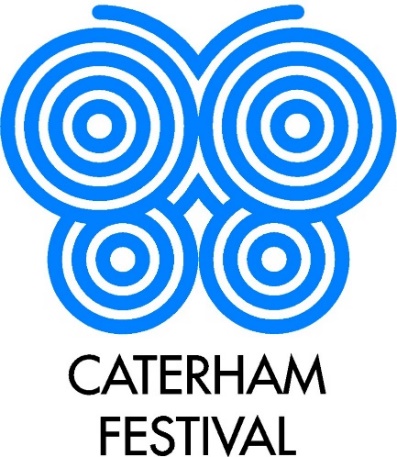 This year Caterham Festival is going Online!

Due to the current COVID-19 Pandemic, the continued lockdown and government restrictions on large gatherings, we will be running our festival a bit differently.

From July 18th we will be hosting a programme of events on Facebook including:

1) Entertainment & cultural activities available to stream on Saturday 18th and 25th July
2) Family Activities - Available all week from 18th July
3) Online Stalls - Available the week running up to the 25th July

We hope that we can still bring some of the festival vibe to your home!

We are now taking stall bookings from local businesses - hosting an online market on our Facebook page to promote you and encourage residents to shop local. 

This is a FREE event, for residents and businesses to support our lovely community. 

To take part, you can:

- Prepare a facebook advert or video in advance and we will schedule the post in the programme (think adverts, special offers, competitions or something fun)
- Book a slot to host a facebook live video or other content for your business
- Host a real life event (adhering to social distancing rules) - such as a market stall outside your shop, book appointments for your business… over to you & your imagination!)
- Act as a pickup location for our family activity pack and add your business leaflet to the pack
- Provide prizes for our competitions and raffles

We want to get as many Caterham and surrounding area businesses involved as possible so please fill in this form by Monday 6th of June.

JOIN THE FACEBOOK GROUP TO PARTICIPATE: https://www.facebook.com/groups/caterhamfestival - the festival will take place in this group page. When you sign up as a business participant, we will make you a group admin so you can post during the confirmed schedule. We can also post on your behalf if you do not have a social media presence.

For more information contact emmabrett@gmail.com or andy@caterhamhill.co.uk* RequiredWe will use the data collected only for Caterham Festival communications and will not share with any 3rd party without your consent. Would you like your contact name and e-mail to be shared with other participating businesses in this event? *YesNo thank youBusiness Name *Your answerContact Name *Your answerContact Address *Your answerContact telephone number *Your answerContact E-mail *Your answerPlease indicate how you will be able to participate *Please make sure you know how to do a facebook live post and have suitable equipment as this cannot be provided.Facebook Live VideoPre-recorded video or other content to schedule into a Facebook post ……………..Real life activity (please describe in 'Other') ……………..Other:Please indicate which events your content is suitable for: *Entertainment & cultural schedule ……………..Family Schedule ……………..Business advert / Virtual market stall ……………..Please describe in more detail what content you will be able to produce: *Examples of events already in the schedule are: Ghost walk, painting, cookery demonstration, ballet dance lesson, toddler fun session, live book fair, bedtime story, colouring competition, theatre events and more!Your answerPlease select which days you would be available to provide LIVE content:You will need to be available at the agreed time to submit posts, run your live video or participate in live comments. We will contact you to confirm slot availability. Live entertainment will have priority for weekend and evening slots.Saturday July 18th Day ……………..Saturday July 18th Evening ……………..Sunday July 19th Day ……………..Sunday July 19th Evening ……………..Monday July 20th ……………..Tuesday July 21st ……………..Wednesday July 22nd ……………..Thursday July 23rd ……………..Friday July 24th ……………..Saturday July 25th Day ……………..Saturday July 25th Evening ……………..If you are providing pre-recorded or scheduled posts, please indicate a preference for days or times you would like these posts to go online:We will try to accommodate all requests but some time slots will be popular so we will contact you to confirm. Evening slots will go to those providing live content as a priority.Saturday July 18th Day ……………..Saturday July 18th Evening ……………..Sunday July 19th Day ……………..Sunday July 19th Evening ……………..Monday July 20th ……………..Tuesday July 21st ……………..Wednesday July 22nd ……………..Thursday July 23rd ……………..Friday July 24th ……………..Saturday July 25th Day ……………..Saturday July 25th Evening ……………..Other ways you can help:I can provide a pickup location for the family activity packs from July 8th ……………..I can provide prizes for competitions and raffles (please indicate what in 'Other) ……………..I would like to add my business leaflet or family-friendly item to the pack (up to 400 to be delivered to 31 Park Road, Caterham CR3 5TB before July 8th) ……………..Other:If you have any questions please contact Emma on emmabrett@gmail.com  / 07599 913 156 or Andy on info@caterhamfestival.orgThank you for taking the time to answer the questions, we'll be in touch. Please go ahead planning and creating content in advance. We would like to publish the event schedule from July 10th so will need confirmation and content provided before this date.